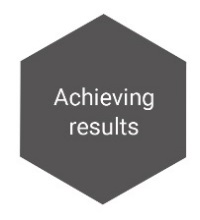 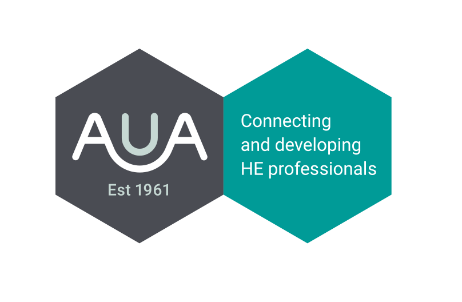 Achieving ResultsConsistently meeting agreed objectives and success criteria. Taking personal responsibility for getting things done.SelfOthersOrganisationExamples of behaviours that may indicate a need for further development in achieving resultsBelieving that talking about things is the same as action Being disorganised Failing to see things through Over-committing and not deliveringIndicatorHow I do/have done thisHow I could start/continue to do thisBeing clear about your role and responsibilities Planning and organising workloads to ensure that deadlines are met within resource constraints Maintaining a high standard ofwork even when under pressure Being resilient in the face ofsetbacks  Incorporating flexibility into plans and adjusting them in light of developments Keeping track of a number ofprojects running simultaneously Distinguishing between important and urgent tasks and prioritising effectively Being knowledgeable about key players who will influence the work you doIndicatorHow I do/have done thisHow I could start/continue to do thisTaking time to celebrate successes Winning support of key colleagues and other stakeholdersBeing effective in gaining buy-in without having any directauthority Monitoring progress andproviding regular updates Recognising others’ contribution to the achievement of objectivesand giving credit to others Taking personal responsibility for delivering on commitments made to others IndicatorHow I do/have done thisHow I could start/continue to do thisEnsuring that your actions arealigned with the organisation’sstrategic objectives  Saying ‘no’ to activities that are less important or do not fit with organisational priorities Evaluating the success of projects and disseminating lessons that canbe learned